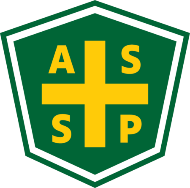 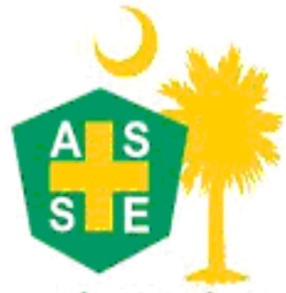 Chapter Meeting Minutes Date:	September 23, 2019  	Time:  12:00 PMLocation:  SCDOT, 1400 Shop Road, Columbia, SCChapter President, Adam DeVantier, called the meeting to order at 12:00 PM after everyone had a chance to share lunch (catered by Doc’s BBQ).  There were 17 members and 3 guests, 1 speaker from SC OSHA.  The meeting was on Contractor Safety presented by Sharon Dumit, Outreach and Education Manger, OSHAItems of Business & Meeting SpeakerSubmitted by:  Tracey Wallace, Columbia, SC-ASSP Chapter Secretary twallace42995@gmail.com     803-397-4996 cellTopic: Contractor SafetyChapter OfficersAdam DeVantier, PresidentWendy McCreary, Vice President
Tracey Wallace - Secretary
Michelle Sisk, - TreasurerMay 20, 2018Business MeetingLooking for volunteers for organizing food for meetings and for awardsLooking for someone for the position of Secretary next year.Wendy – Would like to present ASSP website presentation and tools you can use as a part of your membership at the next general meeting.Announcement of next meetingOur tour scheduled for October 21st will have to be postponed, due to availability of the location we were going to.  Check website and emails for announcement of alternative tour or meeting scheduled.Future meetings will be in other building near back of the SC DOT property.Presentation notesContractor Safety - Sharon DumitAbout 80% of construction fatalities are in residential construction.Controlling EmployerDocumentation is key!Effective site inspections – should be daily!Establish expectation and consequences in the safety orientationGC should review and evaluate each subcontractor’s safety program(s).Criteria for starting work:Kickoff meetingPre-Task Plan-for each activity, Activity Hazard Analysis, Job Hazard Analysis (do DAILY)Pre-use equipment Inspections (on each shift)Competent person training (OSHA10 for workers, OSHA30 for foreman) – Best practiceNew workers need site specific trainingManagers safety walk on one specific day of the week (GC, Site upper mgmt., client) – This has a great impact and raises awareness.Subcontractor Safety (SC is experiencing falls and electrocution incidents most)Fall Protection must be site specificProcess must be systematic and do not deviate.  When you deviate, is when accidents happen.Meeting AdjournmentMeeting adjourned.1:20 pm